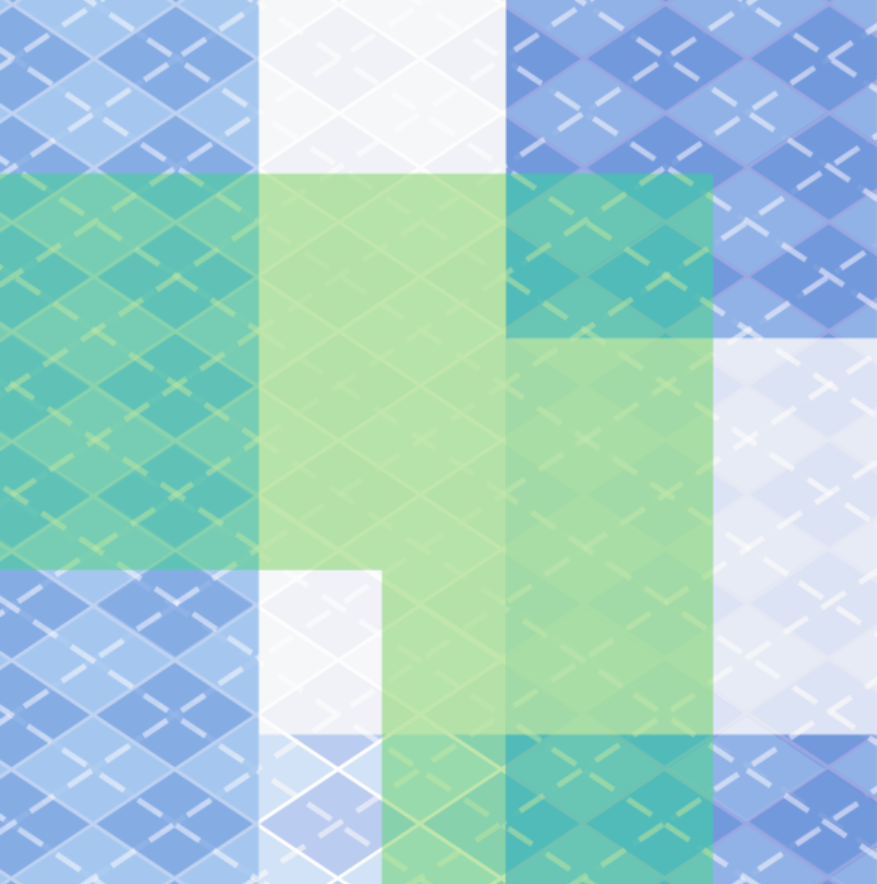 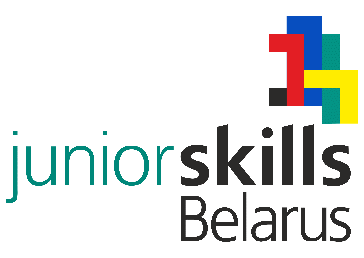 III Республиканский конкурс по основам профессиональной подготовки среди учащихся «JuniorSkills Belarus»ПРАВИЛА БЕЗОПАСНОГО ПОВЕДЕНИЯ УЧАЩИХСЯ НА КОНКУРСНОЙ ПЛОЩАДКЕ По КоНКУРСНОЙ компетенции«Технологии беспилотных летательных аппаратов»1. Общие требования безопасности К работе на конкурсной площадке и выполнению задания допускаются учащиеся, которые прошли обучение безопасному поведению в местах проведения III Республиканского конкурса по основам профессиональной подготовки среди учащихся «JuniorSkills Belarus» и изучили настоящие правила. Соблюдение требований данных правил обязательно для всех участников соревнований. Участники должны быть внимательны и дисциплинированы, точно выполнять указания экспертов. Не приступать к выполнению задания без разрешения эксперта.При работе с персональным компьютером (далее – ПК) участники соревнования должны соблюдать правила личной гигиены.Работа на конкурсной площадке разрешается исключительно в присутствии эксперта. Запрещается присутствие на конкурсной площадке посторонних лиц.За грубые нарушения требований правил безопасного поведения, которые привели к порче оборудования, инструмента, травме или созданию аварийной ситуации, участник отстраняется от дальнейшего участия в соревнованиях.2. Требования к учащимся по безопасному поведению перед выполнением конкурсного заданияПеред включением используемого на рабочем месте оборудования участник соревнования обязан:Осмотреть и привести в порядок рабочее место, убрать все посторонние предметы, которые могут отвлекать внимание и затруднять работу.Проверить правильность расположения оборудования.Кабели электропитания, удлинители, должны находиться с тыльной стороны рабочего места.Убедиться в отсутствии засветок, отражений и бликов на экране монитора.убедиться в том, что на устройствах ПК (системный блок, монитор, клавиатура) не располагаются посторонние предметы;Включить электропитание в последовательности, установленной инструкцией по эксплуатации на оборудование; убедиться в правильном выполнении процедуры загрузки оборудования, правильных настройках.2.2. При выявлении неполадок сообщить об этом эксперту и до их устранения к работе не приступать.3. Требования к учащимся по безопасному поведению во время выполнения конкурсного задания3.1	 Разрешены только электрические двигатели. 3.2. У БПЛА должны отсутствовать потенциально опасные части за исключением винтов. 3.3	Пилот должен быть способен взять контроль над БПЛА в любой момент времени. 3.4	Вход в летную зону разрешен только одному из членов выступающей команды. 3.5	Команды должны подчиняться требованиям главного эксперта по конкурсной компетенции. Главный эксперт по конкурсной компетенции может прервать любой полет. 3.6 Квалификационный полет:-БПЛА может участвовать в соревновании только после прохождения проверки. Проверка включает в себя требования к БПЛА, перечисленные ниже. -БПЛА должен показать свою способность оставаться на высоте 1-2 м без вмешательства со стороны человека. -Пилот должен показать свою способность управлять БПЛА в ручном режиме. -БПЛА должен удовлетворять всем требованиям безопасности.4. Требования к учащимся по безопасному поведению при возникновении аварийной ситуацииОбо всех неисправностях в работе оборудования и аварийных ситуациях сообщать непосредственно эксперту.При обнаружении обрыва проводов питания или нарушения целостности их изоляции, неисправности заземления и других повреждений электрооборудования, появления запаха гари, посторонних звуков в работе оборудования и тестовых сигналов, немедленно прекратить работу и отключить питание.В случае возгорания оборудования отключить питание, сообщитьэксперту.5. Требования к учащимся по безопасному поведению по окончании работыПо окончании работы участник соревнования обязан соблюдать следующую последовательность отключения оборудования:произвести завершение всех выполняемых на ПК задач;отключить питание в последовательности, установленной инструкцией по эксплуатации данного оборудования.в любом случае следовать указаниям экспертовУбрать со стола рабочие материалы и привести в порядок рабочее место.5.3. Обо всех замеченных неполадках сообщить эксперту